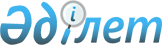 О городском бюджете на 2010-2012 годы
					
			Утративший силу
			
			
		
					Решение Балхашского городского маслихата Карагандинской области от 20 декабря 2009 года N 26/199. Зарегистрировано Управлением юстиции города Балхаш Карагандинской области 11 января 2010 года N 8-4-161. Прекратило свое действие в связи с истечением срока - (письмо Балхашского городского маслихата Карагандинской области от 19 апреля 2011 года N 113/1-26)      Сноска. Прекратило свое действие в связи с истечением срока - (письмо Балхашского городского маслихата Карагандинской области от 19.04.2011 № 113/1-26).      

 В соответствии с Бюджетным кодексом Республики Казахстан от 4 декабря 2008 года, Законом Республики Казахстан от 23 января 2001 года "О местном государственном управлении и самоуправлении в Республике Казахстан" городской маслихат РЕШИЛ:



      1. Утвердить городской бюджет на 2010-2012 годы согласно приложениям 1, 2 и 3 к настоящему решению, в том числе на 2010 год в следующих объемах:

      1) доходы – 3 043 838 тысяч тенге, в том числе по:

      налоговым поступлениям – 1 822 869 тысячи тенге;

      неналоговым поступлениям – 6 142 тысяч тенге;

      поступлениям от продажи основного капитала – 31 470 тысяч тенге;

      поступлениям трансфертов – 1 183 357 тысяч тенге;

      2) затраты – 3 129 172 тысяч тенге;

      3) чистое бюджетное кредитование – 0 тысяч тенге:

      бюджетные кредиты – 0 тысяч тенге;

      погашение бюджетных кредитов – 0 тысяч тенге;

      4) сальдо по операциям с финансовыми активами – 40 000 тысяч тенге, в том числе:

      приобретение финансовых активов – 40 000 тысяч тенге;

      поступления от продажи финансовых активов государства – 0 тысяч тенге;

      5) дефицит (профицит) бюджета – минус 125 334 тысячи тенге;

      6) финансирование дефицита (использование профицита) бюджета – 125 334 тысячи тенге:

      поступление займов – 0 тысяч тенге;

      погашение займов – 0 тысяч тенге;

      используемые остатки бюджетных средств – 125 334 тысяч тенге.

      Сноска. Пункт 1 с изменениями, внесенными решениями Балхашского городского маслихата Карагандинской области от 24.02.2010 N 28/212 (вводится в действие с 01.01.2010); от 16.04.2010 N 29/226 (вводится в действие с 01.01.2010); от 30.07.2010 N 32/258 (вводится в действие с 01.01.2010); от 14.09.2010 N 34/267 (вводится в действие с 01.01.2010); от 13.10.2010 N 35/274 (вводится в действие с 01.01.2010); от 03.11.2010 N 36/277 (вводится в действие с 01.01.2010); от 08.12.2010 N 38/294 (вводится в действие с 01.01.2010).



      2. Установить на 2010 год нормативы распределения доходов в областной бюджет, в следующих размерах:

      1) по индивидуальному подоходному налогу – 50 процентов;

      2) по социальному налогу – 50 процентов.



      3. Учесть, что в составе поступлений городского бюджета на 2010 год предусмотрены субвенции из областного бюджета в сумме 598 098 тысяч тенге.



      4. Учесть, что в составе поступлений городского бюджета на 2010 год предусмотрены целевые текущие трансферты в сумме 8 190 тысячи тенге на оснащение учебным оборудованием кабинетов физики, химии, биологии в государственных учреждениях основного среднего и общего среднего образования.

      Сноска. Пункт 4 с изменениями, внесенными решением Балхашского городского маслихата Карагандинской области от 03.11.2010 N 36/277 (вводится в действие с 01.01.2010).



      5. Учесть, что в составе поступлений городского бюджета на 2010 год предусмотрены целевые текущие трансферты в сумме 5 536 тысяча тенге на создание лингафонных и мультимедийных кабинетов в государственных учреждениях начального, основного среднего и общего среднего образования.

      Сноска. Пункт 5 с изменениями, внесенными решением Балхашского городского маслихата Карагандинской области от 03.11.2010 N 36/277 (вводится в действие с 01.01.2010).



      6. Учесть, что в составе поступлений городского бюджета на 2010 год предусмотрены целевые текущие трансферты в сумме 99 318 тысяч тенге на содержание вновь вводимых объектов образования.

      Сноска. Пункт 6 с изменениями, внесенными решением Балхашского городского маслихата Карагандинской области от 16.04.2010 N 29/226 (вводится в действие с 01.01.2010).



      7. Учесть, что в составе поступлений городского бюджета на 2010 год предусмотрены целевые текущие трансферты в сумме 6 493 тысячи тенге на обеспечение учебными материалами дошкольных организаций образования, организаций среднего, технического и профессионального, послесреднего образования, институтов повышения квалификации по предмету "Самопознание".



      8. Учесть, что в составе поступлений городского бюджета на 2010 год предусмотрены целевые текущие трансферты в сумме 15562 тысяч тенге для выплаты единовременной материальной помощи участникам и инвалидам Великой Отечественной войны, а также лицам, приравненным к ним, военнослужащим, в том числе уволенным в запас (отставку), проходившим военную службу в период с 22 июня 1941 года по 3 сентября 1945 года в воинских частях, учреждениях, в военно-учебных заведениях, не входивших в состав действующей армии, награжденным медалью "За победу над Германией в Великой Отечественной войне 1941-1945 гг." или медалью "За победу над Японией", проработавшим (прослужившим) не менее шести месяцев в тылу в годы Великой Отечественной войны к 65-летию Победы в Великой Отечественной войне.

      Сноска. Пункт 8 с изменениями, внесенными решениями Балхашского городского маслихата Карагандинской области от 16.04.2010 N 29/226 (вводится в действие с 01.01.2010); от 14.09.2010 N 34/267 (вводится в действие с 01.01.2010).



      9. Учесть, что в составе поступлений городского бюджета на 2010 год предусмотрены целевые текущие трансферты в сумме 253 тысяч тенге на обеспечение проезда участникам и инвалидам Великой Отечественной войны по странам Содружества Независимых Государств, по территории Республики Казахстан, а также оплаты им и сопровождающим их лицам расходов на питание, проживание, проезд для участия в праздничных мероприятиях в городах Москва, Астана к 65-летию Победы в Великой Отечественной войне.

      Сноска. Пункт 9 с изменениями, внесенными решениями Балхашского городского маслихата Карагандинской области от 14.09.2010 N 34/267 (вводится в действие с 01.01.2010); от 03.11.2010 N 36/277 (вводится в действие с 01.01.2010).



      10. Учесть, что в составе поступлений городского бюджета на 2010 год предусмотрены целевые текущие трансферты в сумме 4 425 тысячи тенге на содержание подразделений местных исполнительных органов в области ветеринарии.

      Сноска. Пункт 10 с изменениями, внесенными решением Балхашского городского маслихата Карагандинской области от 16.04.2010 N 29/226 (вводится в действие с 01.01.2010).



      11. Учесть, что в составе поступлений городского бюджета на 2010 год предусмотрены целевые текущие трансферты в сумме 1 534 тысячи тенге на проведение противоэпизоотических мероприятий.

      Сноска. Пункт 11 с изменениями, внесенными решением Балхашского городского маслихата Карагандинской области от 16.04.2010 N 29/226 (вводится в действие с 01.01.2010).



      12. Учесть, что в составе поступлений городского бюджета на 2010 год предусмотрены целевые текущие трансферты в сумме 177 179 тысячи тенге на капитальный, текущий ремонт объектов образования в рамках реализации стратегии региональной занятости и переподготовки кадров.

      Сноска. Пункт 12 с изменениями, внесенными решением Балхашского городского маслихата Карагандинской области от 14.09.2010 N 34/267 (вводится в действие с 01.01.2010).



      13. Учесть, что в составе поступлений городского бюджета на 2010 год предусмотрены целевые текущие трансферты в сумме 66 044 тысячи тенге на ремонт инженерно-коммуникационной инфраструктуры и благоустройство населенных пунктов в рамках реализации стратегии региональной занятости и переподготовки кадров.

      Сноска. Пункт 13 с изменениями, внесенными решением Балхашского городского маслихата Карагандинской области от 14.09.2010 N 34/267 (вводится в действие с 01.01.2010).



      14. Учесть, что в составе поступлений городского бюджета на 2010 год предусмотрены целевые текущие трансферты в сумме 11 280 тысяч тенге на расширение программы социальных рабочих мест и молодежной практики.



      15. Учесть, что в составе поступлений городского бюджета на 2010 год предусмотрены целевые трансферты на развитие в сумме 86 952 тысяч тенге на строительство и (или) приобретение жилья государственного коммунального жилищного фонда в соответствии с Государственной программой жилищного строительства в Республике Казахстан на 2008-2010 годы.

      Сноска. Пункт 15 с изменениями, внесенными решением Балхашского городского маслихата Карагандинской области от 14.09.2010 N 34/267 (вводится в действие с 01.01.2010).



      16. Учесть, что в составе поступлений городского бюджета на 2010 год предусмотрены целевые трансферты на развитие в сумме 9 801 тысяч тенге на развитие, обустройство и (или) приобретение инженерно-коммуникационной инфраструктуры в соответствии с Государственной программой жилищного строительства в Республике Казахстан на 2008-2010 годы.

      Сноска. Пункт 16 с изменениями, внесенными решением Балхашского городского маслихата Карагандинской области от 14.09.2010 N 34/267 (вводится в действие с 01.01.2010).



      17. Учесть, что в составе поступлений городского бюджета на 2010 год предусмотрены целевые трансферты на развитие в сумме 65 605 тысяча тенге на развитие системы водоснабжения, в соответствии с региональной программой "Питьевые воды на 2002-2010 годы".

      Сноска. Пункт 17 с изменениями, внесенными решением Балхашского городского маслихата Карагандинской области от 03.11.2010 N 36/277 (вводится в действие с 01.01.2010).



      17-1. Учесть, что в составе поступлений городского бюджета на 2010 год предусмотрены целевые текущие трансферты в сумме 27 086 тысяч тенге на реализацию государственного образовательного заказа в дошкольных организациях образования.

      Сноска. Решение дополнено пунктом 17-1 в соответствии с решением Балхашского городского маслихата Карагандинской области от 16.04.2010 N 29/226 (вводится в действие с 01.01.2010).



      18. Учесть, что в составе затрат городского бюджета на 2010 год предусмотрены целевые текущие трансферты в вышестоящие бюджеты в связи с изменением фонда оплаты труда в бюджетной сфере в сумме 70 248 тысяч тенге.

      Сноска. Пункт 18 с изменениями, внесенными решением Балхашского городского маслихата Карагандинской области от 16.04.2010 N 29/226 (вводится в действие с 01.01.2010).



      19. Утвердить резерв акимата города Балхаш на 2010 год в сумме 19 тысяч тенге.

      Сноска. Пункт 19 с изменениями, внесенными решением Балхашского городского маслихата Карагандинской области от 13.10.2010 N 35/274 (вводится в действие с 01.01.2010).



      20. Установить, что в составе затрат городского бюджета на 2010 год учтены расходы по бюджетным программам, реализуемым в поселках Конырат, Саяк, Гулшат, согласно приложениям 4, 5, 6 к настоящему решению.



      21. Установить, что в процессе исполнения городского бюджета на 2010 год не подлежат секвестру местные бюджетные программы согласно приложению 7 к настоящему решению.



      22. Утвердить перечень бюджетных программ развития городского бюджета на 2010 год с разделением на бюджетные программы, направленные на реализацию бюджетных инвестиционных проектов (программ) и формирование или увеличение уставного капитала юридических лиц, согласно приложению 8 к настоящему решению.



      23. Настоящее решение вводится в действие с 1 января 2010 года.      Председатель сессии                        Е. Баймаганбетов      Секретарь городского маслихата             И. Сторожко

Приложение 1

к решению городского маслихата

от 20 декабря 2009 года N 26/199 

Городской бюджет на 2010 год      Сноска. Приложение 1 в редакции решения Балхашского городского маслихата Карагандинской области от 08.12.2010 N 38/294 (вводится в действие с 01.01.2010).

Приложение 2

к решению городского маслихата

от 20 декабря 2009 года N 26/199 

Городской бюджет на 2011 год      Сноска. Приложение 2 в редакции решения Балхашского городского маслихата Карагандинской области от 14.09.2010 N 34/267 (вводится в действие с 01.01.2010).

Приложение 3

к решению городского маслихата

от 20 декабря 2009 года N 26/199 

Городской бюджет на 2012 год      Сноска. Приложение 3 в редакции решения Балхашского городского маслихата Карагандинской области от 14.09.2010 N 34/267 (вводится в действие с 01.01.2010).

Приложение 4

к решению городского маслихата

от 20 декабря 2009 года N 26/199 

Расходы по бюджетным программам, реализуемые в поселке Конырат на 2010 год      Сноска. Приложение 4 в редакции решения Балхашского городского маслихата Карагандинской области от 03.11.2010 N 36/277 (вводится в действие с 01.01.2010).

Приложение 5

к решению городского маслихата

от 20 декабря 2009 года N 26/199 

Расходы по бюджетным программам, реализуемые в поселке Саяк на 2010 год      Сноска. Приложение 5 в редакции решения Балхашского городского маслихата Карагандинской области от 14.09.2010 N 34/267 (вводится в действие с 01.01.2010).

Приложение 6

к решению городского маслихата

от 20 декабря 2009 года N 26/199 

Расходы по бюджетным программам, реализуемые в поселке Гулшат на 2010 год      Сноска. Приложение 6 в редакции решения Балхашского городского маслихата Карагандинской области от 14.09.2010 N 34/267 (вводится в действие с 01.01.2010).

Приложение 7

к решению городского маслихата

от 20 декабря 2009 года N 26/199 

Перечень бюджетных программ, не подлежащих секвестру в процессе исполнения городского бюджета на 2010 год      Сноска. Приложение 7 в редакции решения Балхашского городского маслихата Карагандинской области от 14.09.2010 N 34/267 (вводится в действие с 01.01.2010).

Приложение 8

к решению городского маслихата

от 20 декабря 2009 года N 26/199 

Перечень бюджетных программ развития городского бюджета на 2010 год      Сноска. Приложение 8 в редакции решения Балхашского городского маслихата Карагандинской области от 14.09.2010 N 34/267 (вводится в действие с 01.01.2010).
					© 2012. РГП на ПХВ «Институт законодательства и правовой информации Республики Казахстан» Министерства юстиции Республики Казахстан
				КатегорияКатегорияКатегорияКатегорияСумма, (тысяч тенге)КлассКлассКлассСумма, (тысяч тенге)ПодклассПодклассСумма, (тысяч тенге)НаименованиеСумма, (тысяч тенге)I. Доходы30438381Налоговые поступления182286901Подоходный налог6637702Индивидуальный подоходный налог66377003Социальный налог4996561Социальный налог49965604Hалоги на собственность5559851Hалоги на имущество4539653Земельный налог117744Hалог на транспортные средства902175Единый земельный налог2905Внутренние налоги на товары, работы и услуги860022Акцизы82483Поступления за использование природных и других ресурсов529804Сборы за ведение предпринимательской и профессиональной деятельности137725Налог на игорный бизнес1100208Обязательные платежи, взимаемые за совершение юридически значимых действий и (или) выдачу документов уполномоченными на то государственными органами или должностными лицами174561Государственная пошлина174562Неналоговые поступления614201Доходы от государственной собственности50211Поступления части чистого дохода государственных предприятий05Доходы от аренды имущества, находящегося в государственной собственности502102Поступления от реализации товаров (работ, услуг) государственными учреждениями, финансируемыми из государственного бюджета711Поступления от реализации товаров (работ, услуг) государственными учреждениями, финансируемыми из государственного бюджета7106Прочие неналоговые поступления10501Прочие неналоговые поступления10503Поступления от продажи основного капитала3147001Продажа государственного имущества, закрепленного за государственными учреждениями26641Продажа государственного имущества, закрепленного за государственными учреждениями266403Продажа земли и нематериальных активов288061Продажа земли247052Продажа нематериальных активов41014Поступления трансфертов118335702Трансферты из вышестоящих органов государственного управления11833572Трансферты из областного бюджета1183357Функциональная группаФункциональная группаФункциональная группаФункциональная группаФункциональная группаСумма, (тысяч тенге)Функциональная подгруппаФункциональная подгруппаФункциональная подгруппаФункциональная подгруппаСумма, (тысяч тенге)Администратор бюджетных программАдминистратор бюджетных программАдминистратор бюджетных программСумма, (тысяч тенге)ПрограммаПрограммаСумма, (тысяч тенге)НаименованиеСумма, (тысяч тенге)II. Затраты312917201Государственные услуги общего характера1363291Представительные, исполнительные и другие органы, выполняющие общие функции государственного управления112364112Аппарат маслихата района (города областного значения)18066001Услуги по обеспечению деятельности маслихата района (города областного значения)17766004Материально-техническое оснащение государственных органов300122Аппарат акима района (города областного значения)61170001Услуги по обеспечению деятельности акима района (города областного значения)61170123Аппарат акима района в городе, города районного значения, поселка, аула (села), аульного (сельского) округа3312813001Услуги по обеспечению деятельности акима района в городе, города районного значения, поселка, аула (села), аульного (сельского) округа32892023Материально-техническое оснащение государственных органов2362Финансовая деятельность14995452Отдел финансов района (города областного значения)14995001Услуги по реализации государственной политики в области исполнения и контроля за исполнением бюджета района и управления коммунальной собственностью района (города областного значения)11114003Проведение оценки имущества в целях налогообложения752011Учет, хранение, оценка и реализация имущества, поступившего в коммунальную собственность2251019Материально-техническое оснащение государственных органов8785Планирование и статистическая деятельность8970453Отдел экономики и бюджетного планирования района (города областного значения)8970001Услуги по реализации государственной политики в области формирования и развития экономической политики, системы государственного планирования и управления района (города областного значения)8497005Материально-техническое оснащение государственных органов47302Оборона140381Военные нужды14038122Аппарат акима района (города областного значения)14038005Мероприятия в рамках исполнения всеобщей воинской обязанности1403803Общественный порядок, безопасность, правовая, судебная, уголовно-исполнительная деятельность165001Правоохранительная деятельность16500458Отдел жилищно-коммунального хозяйства, пассажирского транспорта и автомобильных дорог района (города областного значения)16500021Обеспечение безопасности дорожного движения в населенных пунктах1650004Образование18270391Дошкольное воспитание и обучение81645471Отдел образования, физической культуры и спорта района (города областного значения)81645003Обеспечение деятельности организаций дошкольного воспитания и обучения816452Начальное, основное среднее и общее среднее образование1547829471Отдел образования, физической культуры и спорта района (города областного значения)1547829004Общеобразовательное обучение1505800005Дополнительное образование для детей 420299Прочие услуги в области образования197565471Отдел образования, физической культуры и спорта района (города областного значения)197565009Приобретение и доставка учебников, учебно-методических комплексов для государственных учреждений образования района (города районного значения)19044010Проведение школьных олимпиад, внешкольных мероприятий и конкурсов районного (городского) масштаба1342016Капитальный, текущий ремонт объектов образования в рамках реализации стратегии региональной занятости и переподготовки кадров17717906Социальная помощь и социальное обеспечение2166362Социальная помощь190993123Аппарат акима района в городе, города районного значения, поселка, аула (села), аульного (сельского) округа2613003Оказание социальной помощи нуждающимся гражданам на дому2613451Отдел занятости и социальных программ района (города областного значения)179605002Программа занятости79616003Оказание ритуальных услуг по захоронению умерших Героев Советского Союза, "Халық Қаһарманы", Героев Социалистического труда, награжденных Орденом Славы трех степеней и орденом "Отан" из числа участников и инвалидов войны0005Государственная адресная социальная помощь2633006Жилищная помощь1862007Социальная помощь отдельным категориям нуждающихся граждан по решениям местных представительных органов45698010Материальное обеспечение детей-инвалидов, воспитывающихся и обучающихся на дому1284014Оказание социальной помощи нуждающимся гражданам на дому20545016Государственные пособия на детей до 18 лет4428017Обеспечение нуждающихся инвалидов обязательными гигиеническими средствами и предоставление услуг специалистами жестового языка, индивидуальными помощниками в соответствии с индивидуальной программой реабилитации инвалида7724019Обеспечение проезда участникам и инвалидам Великой Отечественной войны по странам Содружества Независимых Государств, по территории Республики Казахстан, а также оплаты им и сопровождающим их лицам расходов на питание, проживание, проезд для участия в праздничных мероприятиях в городах Москва, Астана к 65-летию Победы в Великой Отечественной войне253020Выплата единовременной материальной помощи участникам и инвалидам Великой Отечественной войны, а также лицам, приравненным к ним, военнослужащим, в том числе уволенным в запас (отставку), проходившим военную службу в период с 22 июня 1941 года по 3 сентября 1945 года в воинских частях, учреждениях, в военно-учебных заведениях, не входивших в состав действующей армии, награжденным медалью "За победу над Германией в Великой Отечественной войне 1941-1945 гг." или медалью "За победу над Японией", проработавшим (прослужившим) не менее шести месяцев в тылу в годы Великой Отечественной войны к 65-летию Победы в Великой Отечественной войне15562471Отдел образования, физической культуры и спорта района (города областного значения)8775012Социальная поддержка обучающихся и воспитанников организаций образования очной формы обучения в виде льготного проезда на общественном транспорте (кроме такси) по решению местных представительных органов87759Прочие услуги в области социальной помощи и социального обеспечения25643451Отдел занятости и социальных программ района (города областного значения)25643001Услуги по реализации государственной политики на местном уровне в области обеспечения занятости социальных программ для населения24250011Оплата услуг по зачислению, выплате и доставке пособий и других социальных выплат633022Материально-техническое оснащение государственных органов76007Жилищно-коммунальное хозяйство4350251Жилищное хозяйство116421458Отдел жилищно-коммунального хозяйства, пассажирского транспорта и автомобильных дорог района (города областного значения)19668004Обеспечение жильем отдельных категорий граждан19668472Отдел строительства, архитектуры и градостроительства района (города областного значения)96753003Строительство и (или) приобретение жилья государственного коммунального жилищного фонда86952004Развитие, обустройство и (или) приобретение инженерно-коммуникационной инфраструктуры98012Коммунальное хозяйство183730123Аппарат акима района в городе, города районного значения, поселка, аула (села), аульного (сельского) округа4970015Ремонт инженерно-коммуникационной инфраструктуры и благоустройство населенных пунктов в рамках реализации cтратегии региональной занятости и переподготовки кадров4970458Отдел жилищно-коммунального хозяйства, пассажирского транспорта и автомобильных дорог района (города областного значения)178760012Функционирование системы водоснабжения и водоотведения117686030Ремонт инженерно-коммуникационной инфраструктуры и благоустройство населенных пунктов в рамках реализации cтратегии региональной занятости и переподготовки кадров610743Благоустройство населенных пунктов134874123Аппарат акима района в городе, города районного значения, поселка, аула (села), аульного (сельского) округа2585008Освещение улиц населенных пунктов1385009Обеспечение санитарии населенных пунктов1200458Отдел жилищно-коммунального хозяйства, пассажирского транспорта и автомобильных дорог района (города областного значения)132289015Освещение улиц в населенных пунктах11286016Обеспечение санитарии населенных пунктов12590017Содержание мест захоронений и захоронение безродных1859018Благоустройство и озеленение населенных пунктов10655408Культура, спорт, туризм и информационное пространство1462431Деятельность в области культуры18994123Аппарат акима района в городе, города районного значения, поселка, аула (села), аульного (сельского) округа2656006Поддержка культурно-досуговой работы на местном уровне2656455Отдел культуры и развития языков района (города областного значения)16338003Поддержка культурно-досуговой работы163382Спорт29213471Отдел образования, физической культуры и спорта района (города областного значения)29213013Развитие массового спорта и национальных видов спорта 292133Информационное пространство64557455Отдел культуры и развития языков района (города областного значения)50681006Функционирование районных (городских) библиотек43770007Развитие государственного языка и других языков народа Казахстана6911456Отдел внутренней политики района (города областного значения)13876002Услуги по проведению государственной информационной политики через газеты и журналы 10332005Услуги по проведению государственной информационной политики через телерадиовещание35449Прочие услуги по организации культуры, спорта, туризма и информационного пространства33479455Отдел культуры и развития языков района (города областного значения)8169001Услуги по реализации государственной политики на местном уровне в области развития языков и культуры8137011Материально-техническое оснащение государственных органов32456Отдел внутренней политики района (города областного значения)25310001Услуги по реализации государственной политики на местном уровне в области информации, укрепления государственности и формирования социального оптимизма граждан10000003Реализация региональных программ в сфере молодежной политики1531010Сельское, водное, лесное, рыбное хозяйство, особоохраняемые природные территории, охрана окружающей среды и животного мира, земельные отношения865161Сельское хозяйство8100474Отдел сельского хозяйства и ветеринарии района (города областного значения)8100001Услуги по реализации государственной политики на местном уровне в сфере сельского хозяйства и ветеринарии6733004Материально-техническое оснащение государственных органов746005Обеспечение функционирования скотомогильников (биотермических ям)6212Водное хозяйство65605458Отдел жилищно-коммунального хозяйства, пассажирского транспорта и автомобильных дорог района (города областного значения)65605025Развитие системы водоснабжения656056Земельные отношения11277463Отдел земельных отношений района (города областного значения)11277001Услуги по реализации государственной политики в области регулирования земельных отношений на территории района (города областного значения)8623006Землеустройство, проводимое при установлении границ городов районного значения, районов в городе, поселков, аулов (сел), аульных (сельских) округов2354008Материально - техническое оснащение государственных органов3009Прочие услуги в области сельского, водного, лесного, рыбного хозяйства, охраны окружающей среды и земельных отношений1534474Отдел сельского хозяйства и ветеринарии района (города областного значения)1534013Проведение противоэпизоотических мероприятий153411Промышленность, архитектурная, градостроительная и строительная деятельность110972Архитектурная, градостроительная и строительная деятельность11097472Отдел строительства, архитектуры и градостроительства района (города областного значения)11097001Услуги по реализации государственной политики в области строительства, архитектуры и градостроительства на местном уровне1109712Транспорт и коммуникации1313751Автомобильный транспорт131375458Отдел жилищно-коммунального хозяйства, пассажирского транспорта и автомобильных дорог района (города областного значения)131375023Обеспечение функционирования автомобильных дорог13137513Прочие381233Поддержка предпринимательской деятельности и защита конкуренции 9951469Отдел предпринимательства района (города областного значения)9951001Услуги по реализации государственной политики на местном уровне в области развития предпринимательства и промышленности 9951003Поддержка предпринимательской деятельности09Прочие28172452Отдел финансов района (города областного значения)19012Резерв местного исполнительного органа района (города областного значения)19458Отдел жилищно-коммунального хозяйства, пассажирского транспорта и автомобильных дорог района (города областного значения)14413001Услуги по реализации государственной политики на местном уровне в области жилищно-коммунального хозяйства, пассажирского транспорта и автомобильных дорог 14085014Материально - техническое оснащение государственных органов328471Отдел образования, физической культуры и спорта района (города областного значения)13740001Услуги по обеспечению деятельности отдела образования, физической культуры и спорта1374015Трансферты702511Трансферты70251452Отдел финансов района (города областного значения)70251006Возврат неиспользованных (недоиспользованных) целевых трансфертов3020Целевые текущие трансферты в вышестоящие бюджеты в связи с изменением фонда оплаты труда в бюджетной сфере70248III. Чистое бюджетное кредитование0IV. Сальдо по операциям с финансовыми активами40000Приобретения финансовых активов40000Поступления от продажи финансовых активов государства013Прочие400009Прочие40000452Отдел финансов района (города областного значения)40000014Формирование или увеличение уставного капитала юридических лиц40000V. Дефицит (профицит) бюджета-125334VI. Финансирование дефицита (использование профицита) бюджета125334Поступление займов0Погашение займов0Используемые остатки бюджетных средств125334КатегорияКатегорияКатегорияКатегорияСумма, (тысяч тенге)КлассКлассКлассСумма, (тысяч тенге)ПодклассПодклассСумма, (тысяч тенге)НаименованиеСумма, (тысяч тенге)I. Доходы28957611Налоговые поступления175133301Подоходный налог6777302Индивидуальный подоходный налог67773003Социальный налог5019251Социальный налог50192504Hалоги на собственность4758401Hалоги на имущество3850993Земельный налог305044Hалог на транспортные средства601955Единый земельный налог4205Внутренние налоги на товары, работы и услуги796862Акцизы86773Поступления за использование природных и других ресурсов505504Сборы за ведение предпринимательской и профессиональной деятельности143125Налог на игорный бизнес614708Обязательные платежи, взимаемые за совершение юридически значимых действий и (или) выдачу документов уполномоченными на то государственными органами или должностными лицами161521Государственная пошлина161522Неналоговые поступления767801Доходы от государственной собственности55391Поступления части чистого дохода государственных предприятий1365Доходы от аренды имущества, находящегося в государственной собственности540302Поступления от реализации товаров (работ, услуг) государственными учреждениями, финансируемыми из государственного бюджета7941Поступления от реализации товаров (работ, услуг) государственными учреждениями, финансируемыми из государственного бюджета79406Прочие неналоговые поступления13451Прочие неналоговые поступления13453Поступления от продажи основного капитала5992603Продажа земли и нематериальных активов599261Продажа земли574352Продажа нематериальных активов24914Поступления трансфертов107682402Трансферты из вышестоящих органов государственного10768242Трансферты из областного бюджета1076824Функциональная группаФункциональная группаФункциональная группаФункциональная группаФункциональная группаСумма, (тысяч тенге)Функциональная подгруппаФункциональная подгруппаФункциональная подгруппаФункциональная подгруппаСумма, (тысяч тенге)Администратор бюджетных программАдминистратор бюджетных программАдминистратор бюджетных программСумма, (тысяч тенге)ПрограммаПрограммаСумма, (тысяч тенге)НаименованиеСумма, (тысяч тенге)II. Затраты274459201Государственные услуги общего характера1441521Представительные, исполнительные и другие органы, выполняющие общие функции государственного управления110456112Аппарат маслихата района (города областного значения)16908001Услуги по обеспечению деятельности маслихата района (города областного значения)16908122Аппарат акима района (города областного значения)61861001Услуги по обеспечению деятельности акима района (города областного значения)61861123Аппарат акима района в городе, города районного значения, поселка, аула (села), аульного (сельского) округа31687001Услуги по обеспечению деятельности акима района в городе, города районного значения, поселка, аула (села), аульного (сельского) округа316872Финансовая деятельность25116452Отдел финансов района (города областного значения)25116001Услуги по реализации государственной политики в области исполнения и контроля за исполнением бюджета района и управления коммунальной собственностью района (города областного значения)11072003Проведение оценки имущества в целях налогообложения975011Учет, хранение, оценка и реализация имущества, поступившего в коммунальную собственность130695Планирование и статистическая деятельность8580453Отдел экономики и бюджетного планирования района (города областного значения)8580001Услуги по реализации государственной политики в области формирования и развития экономической политики, системы государственного планирования и управления района (города областного значения)858002Оборона60251Военные нужды6025122Аппарат акима района (города областного значения)6025005Мероприятия в рамках исполнения всеобщей воинской обязанности602503Общественный порядок, безопасность, правовая, судебная, уголовно-исполнительная деятельность193491Правоохранительная деятельность19349458Отдел жилищно-коммунального хозяйства, пассажирского транспорта и автомобильных дорог района (города областного значения)19349021Обеспечение безопасности дорожного движения в населенных пунктах1934904Образование18257441Дошкольное воспитание и обучение44285471Отдел образования, физической культуры и спорта района (города областного значения)44285003Обеспечение деятельности организаций дошкольного воспитания и обучения442852Начальное, основное среднее и общее среднее образование1766524471Отдел образования, физической культуры и спорта района (города областного значения)1766524004Общеобразовательное обучение1726275005Дополнительное образование для детей402499Прочие услуги в области образования14935471Отдел образования, физической культуры и спорта района (города областного значения)14935009Приобретение и доставка учебников, учебно-методических комплексов для государственных учреждений образования района (города районного значения)13492010Проведение школьных олимпиад, внешкольных мероприятий и конкурсов районного (городского) масштаба144306Социальная помощь и социальное обеспечение1953092Социальная помощь162864123Аппарат акима района в городе, города районного значения, поселка, аула (села), аульного (сельского) округа2750003Оказание социальной помощи нуждающимся гражданам на дому2750451Отдел занятости и социальных программ района (города областного значения)150681002Программа занятости45717003Оказание ритуальных услуг по захоронению умерших Героев Советского Союза, "Халық Қаһарманы", Героев Социалистического труда, награжденных Орденом Славы трех степеней и орденом "Отан" из числа участников и инвалидов войны133005Государственная адресная социальная помощь4785006Жилищная помощь1572007Социальная помощь отдельным категориям нуждающихся граждан по решениям местных представительных органов54185010Материальное обеспечение детей-инвалидов, воспитывающихся и обучающихся на дому1632014Оказание социальной помощи нуждающимся гражданам на дому28411016Государственные пособия на детей до 18 лет5056017Обеспечение нуждающихся инвалидов обязательными гигиеническими средствами и предоставление услуг специалистами жестового языка, индивидуальными помощниками в соответствии с индивидуальной программой реабилитации инвалида9190471Отдел образования, физической культуры и спорта района (города областного значения)9433012Социальная поддержка обучающихся и воспитанников организаций образования очной формы обучения в виде льготного проезда на общественном транспорте (кроме такси) по решению местных представительных органов94339Прочие услуги в области социальной помощи и социального обеспечения32445451Отдел занятости и социальных программ района (города областного значения)32445001Услуги по реализации государственной политики на местном уровне в области обеспечения занятости социальных программ для населения31897011Оплата услуг по зачислению, выплате и доставке пособий и других социальных выплат54807Жилищно-коммунальное хозяйство1764542Коммунальное хозяйство47595458Отдел жилищно-коммунального хозяйства, пассажирского транспорта и автомобильных дорог района (города областного значения)47595012Функционирование системы водоснабжения и водоотведения475953Благоустройство населенных пунктов128859123Аппарат акима района в городе, города районного значения, поселка, аула (села), аульного (сельского) округа5100008Освещение улиц населенных пунктов3500009Обеспечение санитарии населенных пунктов1600458Отдел жилищно-коммунального хозяйства, пассажирского транспорта и автомобильных дорог района (города областного значения)123759015Освещение улиц в населенных пунктах15132016Обеспечение санитарии населенных пунктов15299017Содержание мест захоронений и захоронение безродных3098018Благоустройство и озеленение населенных пунктов9023008Культура, спорт, туризм и информационное пространство1451321Деятельность в области культуры22860123Аппарат акима района в городе, города районного значения, поселка, аула (села), аульного (сельского) округа3055006Поддержка культурно-досуговой работы на местном уровне3055455Отдел культуры и развития языков района (города областного значения)19805003Поддержка культурно-досуговой работы198052Спорт16845471Отдел образования, физической культуры и спорта района (города областного значения)16845013Развитие массового спорта и национальных видов спорта168453Информационное пространство73754455Отдел культуры и развития языков района (города областного значения)61698006Функционирование районных (городских) библиотек56656007Развитие государственного языка и других языков народа Казахстана5042456Отдел внутренней политики района (города областного значения)12056002Услуги по проведению государственной информационной политики через газеты и журналы9488005Услуги по проведению государственной информационной политики через телерадиовещание25689Прочие услуги по организации культуры, спорта, туризма и информационного пространства31673455Отдел культуры и развития языков района (города областного значения)9600001Услуги по реализации государственной политики на местном уровне в области развития языков и культуры9600456Отдел внутренней политики района (города областного значения)22073001Услуги по реализации государственной политики на местном уровне в области информации, укрепления государственности и формирования социального оптимизма граждан11510003Реализация региональных программ в сфере молодежной политики1056310Сельское, водное, лесное, рыбное хозяйство, особоохраняемые природные территории, охрана окружающей среды и животного мира, земельные отношения162201Сельское хозяйство5980474Отдел сельского хозяйства и ветеринарии района (города областного значения)5980001Услуги по реализации государственной политики на местном уровне в сфере сельского хозяйства и ветеринарии5180005Обеспечение функционирования скотомогильников (биотермических ям)8006Земельные отношения8660463Отдел земельных отношений района (города областного значения)8660001Услуги по реализации государственной политики в области регулирования земельных отношений на территории области86609Прочие услуги в области сельского, водного, лесного, рыбного хозяйства, охраны окружающей среды и земельных отношений1580474Отдел сельского хозяйства и ветеринарии района (города областного значения)1580013Проведение противоэпизоотических мероприятий158011Промышленность, архитектурная, градостроительная и строительная деятельность114982Архитектурная, градостроительная и строительная деятельность11498472Отдел строительства, архитектуры и градостроительства района (города областного значения)11498001Услуги по реализации государственной политики в области строительства, архитектуры и градостроительства на местном уровне1149812Транспорт и коммуникации1049051Автомобильный транспорт104905458Отдел жилищно-коммунального хозяйства, пассажирского транспорта и автомобильных дорог района (города областного значения)104905023Обеспечение функционирования автомобильных дорог10490513Прочие998043Поддержка предпринимательской деятельности и защита конкуренции23915469Отдел предпринимательства района (города областного значения)23915001Услуги по реализации государственной политики на местном уровне в области развития предпринимательства и промышленности8915003Поддержка предпринимательской деятельности150009Прочие75889452Отдел финансов района (города областного значения)36377012Резерв местного исполнительного органа района (города областного значения)36377458Отдел жилищно-коммунального хозяйства, пассажирского транспорта и автомобильных дорог района (города областного значения)20569001Услуги по реализации государственной политики на местном уровне в области жилищно-коммунального хозяйства, пассажирского транспорта и автомобильных дорог20569471Отдел образования, физической культуры и спорта района (города областного значения)18943001Услуги по обеспечению деятельности отдела образования, физической культуры и спорта1894315Трансферты01Трансферты0452Отдел финансов района (города областного значения)0020Целевые текущие трансферты в вышестоящие бюджеты в связи с изменением фонда оплаты труда в бюджетной сфере0Ш. Чистое бюджетное кредитование0IV. Сальдо по операциям с финансовыми активами151169Приобретения финансовых активов151169Поступления от продажи финансовых активов государства013Прочие1511699Прочие151169452Отдел финансов района (города областного значения)151169014Формирование или увеличение уставного капитала юридических лиц151169V. Дефицит (профицит) бюджета0VI. Финансирование дефицита (использование профицита) бюджета0Поступление займов0Погашение займов0Используемые остатки бюджетных средств0КатегорияКатегорияКатегорияКатегорияСумма, (тысяч тенге)КлассКлассКлассСумма, (тысяч тенге)ПодклассПодклассСумма, (тысяч тенге)НаименованиеСумма, (тысяч тенге)I. Доходы32401381Налоговые поступления188171501Подоходный налог7283102Индивидуальный подоходный налог72831003Социальный налог5403521Социальный налог54035204Hалоги на собственность5104991Hалоги на имущество4134073Земельный налог326394Hалог на транспортные средства644085Единый земельный налог4505Внутренние налоги на товары, работы и услуги852702Акцизы92863Поступления за использование природных и других ресурсов540894Сборы за ведение предпринимательской и профессиональной деятельности153175Налог на игорный бизнес657808Обязательные платежи, взимаемые за совершение юридически значимых действий и (или) выдачу документов уполномоченными на то государственными органами или должностными лицами172841Государственная пошлина172842Неналоговые поступления821401Доходы от государственной собственности59261Поступления части чистого дохода государственных предприятий1455Доходы от аренды имущества, находящегося в государственной собственности578102Поступления от реализации товаров (работ, услуг) государственными учреждениями, финансируемыми из государственного бюджета8491Поступления от реализации товаров (работ, услуг) государственными учреждениями, финансируемыми из государственного бюджета84906Прочие неналоговые поступления14391Прочие неналоговые поступления14393Поступления от продажи основного капитала6412203Продажа земли и нематериальных активов641221Продажа земли614562Продажа нематериальных активов26664Поступления трансфертов128608702Трансферты из вышестоящих органов государственного управления12860872Трансферты из областного бюджета1286087Функциональная группаФункциональная группаФункциональная группаФункциональная группаФункциональная группаСумма, (тысяч тенге)Функциональная подгруппаФункциональная подгруппаФункциональная подгруппаФункциональная подгруппаСумма, (тысяч тенге)Администратор бюджетных программАдминистратор бюджетных программАдминистратор бюджетных программСумма, (тысяч тенге)ПрограммаПрограммаСумма, (тысяч тенге)НаименованиеСумма, (тысяч тенге)II. Затраты314915401Государственные услуги общего характера1588341Представительные, исполнительные и другие органы, выполняющие общие функции государственного управления122038112Аппарат маслихата района (города областного значения)18719001Услуги по обеспечению деятельности маслихата района (города областного значения)18719122Аппарат акима района (города областного значения)68447001Услуги по обеспечению деятельности акима района (города областного значения)68447123Аппарат акима района в городе, города районного значения, поселка, аула (села), аульного (сельского) округа34872001Услуги по обеспечению деятельности акима района в городе, города районного значения, поселка, аула (села), аульного (сельского) округа348722Финансовая деятельность27276452Отдел финансов района (города областного значения)27276001Услуги по реализации государственной политики в области исполнения и контроля за исполнением бюджета района и управления коммунальной собственностью района (города областного значения)12249003Проведение оценки имущества в целях налогообложения1043011Учет, хранение, оценка и реализация имущества, поступившего в коммунальную собственность139845Планирование и статистическая деятельность9520453Отдел экономики и бюджетного планирования района (города областного значения)9520001Услуги по реализации государственной политики в области формирования и развития экономической политики, системы государственного планирования и управления района (города областного значения)952002Оборона65071Военные нужды6507122Аппарат акима района (города областного значения)6507005Мероприятия в рамках исполнения всеобщей воинской обязанности650703Общественный порядок, безопасность, правовая, судебная, уголовно-исполнительная деятельность208971Правоохранительная деятельность20897458Отдел жилищно-коммунального хозяйства, пассажирского транспорта и автомобильных дорог района (города областного значения)20897021Обеспечение безопасности дорожного движения в населенных пунктах2089704Образование21536481Дошкольное воспитание и обучение62643471Отдел образования, физической культуры и спорта района (города областного значения)62643003Обеспечение деятельности организаций дошкольного воспитания и обучения626432Начальное, основное среднее и общее среднее образование2068513471Отдел образования, физической культуры и спорта района (города областного значения)2068513004Общеобразовательное обучение2018211005Дополнительное образование для детей503029Прочие услуги в области образования22492471Отдел образования, физической культуры и спорта района (города областного значения)22492009Приобретение и доставка учебников, учебно-методических комплексов для государственных учреждений образования района (города районного значения)20436010Проведение школьных олимпиад, внешкольных мероприятий и конкурсов районного (городского) масштаба205606Социальная помощь и социальное обеспечение2109342Социальная помощь178785123Аппарат акима района в городе, города районного значения, поселка, аула (села), аульного (сельского) округа2942003Оказание социальной помощи нуждающимся гражданам на дому2942451Отдел занятости и социальных программ района (города областного значения)165750002Программа занятости48917003Оказание ритуальных услуг по захоронению умерших Героев Советского Союза, "Халық Қаһарманы", Героев Социалистического труда, награжденных Орденом Славы трех степеней и орденом "Отан" из числа участников и инвалидов войны143005Государственная адресная социальная помощь5120006Жилищная помощь1682007Социальная помощь отдельным категориям нуждающихся граждан по решениям местных представительных органов62311010Материальное обеспечение детей-инвалидов, воспитывающихся и обучающихся на дому1746014Оказание социальной помощи нуждающимся гражданам на дому30588016Государственные пособия на детей до 18 лет5410017Обеспечение нуждающихся инвалидов обязательными гигиеническими средствами и предоставление услуг специалистами жестового языка, индивидуальными помощниками в соответствии с индивидуальной программой реабилитации инвалида9833471Отдел образования, физической культуры и спорта района (города областного значения)10093012Социальная поддержка обучающихся и воспитанников организаций образования очной формы обучения в виде льготного проезда на общественном транспорте (кроме такси) по решению местных представительных органов100939Прочие услуги в области социальной помощи и социального обеспечения32149451Отдел занятости и социальных программ района (города областного значения)32149001Услуги по реализации государственной политики на местном уровне в области обеспечения занятости социальных программ для населения31561011Оплата услуг по зачислению, выплате и доставке пособий и других социальных выплат58807Жилищно-коммунальное хозяйство1905702Коммунальное хозяйство50927458Отдел жилищно-коммунального хозяйства, пассажирского транспорта и автомобильных дорог района (города областного значения)50927012Функционирование системы водоснабжения и водоотведения509273Благоустройство населенных пунктов139643123Аппарат акима района в городе, города районного значения, поселка, аула (села), аульного (сельского) округа6100008Освещение улиц населенных пунктов4050009Обеспечение санитарии населенных пунктов2050458Отдел жилищно-коммунального хозяйства, пассажирского транспорта и автомобильных дорог района (города областного значения)133543015Освещение улиц в населенных пунктах16191016Обеспечение санитарии населенных пунктов16370017Содержание мест захоронений и захоронение безродных3314018Благоустройство и озеленение населенных пунктов9766808Культура, спорт, туризм и информационное пространство1567431Деятельность в области культуры25968123Аппарат акима района в городе, города районного значения, поселка, аула (села), аульного (сельского) округа3270006Поддержка культурно-досуговой работы на местном уровне3270455Отдел культуры и развития языков района (города областного значения)22698003Поддержка культурно-досуговой работы226982Спорт18024471Отдел образования, физической культуры и спорта района (города областного значения)18024013Развитие массового спорта и национальных видов спорта180243Информационное пространство78916455Отдел культуры и развития языков района (города областного значения)66016006Функционирование районных (городских) библиотек60621007Развитие государственного языка и других языков народа Казахстана5395456Отдел внутренней политики района (города областного значения)12900002Услуги по проведению государственной информационной политики через газеты и журналы10152005Услуги по проведению государственной информационной политики через телерадиовещание27489Прочие услуги по организации культуры, спорта, туризма и информационного пространства33835455Отдел культуры и развития языков района (города областного значения)10272001Услуги по реализации государственной политики на местном уровне в области развития языков и культуры10272456Отдел внутренней политики района (города областного значения)23563001Услуги по реализации государственной политики на местном уровне в области информации, укрепления государственности и формирования социального оптимизма граждан12316003Реализация региональных программ в сфере молодежной политики1124710Сельское, водное, лесное, рыбное хозяйство, особоохраняемые природные территории, охрана окружающей среды и животного мира, земельные отношения173591Сельское хозяйство6335474Отдел сельского хозяйства и ветеринарии района (города областного значения)6335001Услуги по реализации государственной политики на местном уровне в сфере сельского хозяйства и ветеринарии5435005Обеспечение функционирования скотомогильников (биотермических ям)9006Земельные отношения9317463Отдел земельных отношений района (города областного значения)9317001Услуги по реализации государственной политики в области регулирования земельных отношений на территории области93179Прочие услуги в области сельского, водного, лесного, рыбного хозяйства, охраны окружающей среды и земельных отношений1707474Отдел сельского хозяйства и ветеринарии района (города областного значения)1707013Проведение противоэпизоотических мероприятий170711Промышленность, архитектурная, градостроительная и строительная деятельность124182Архитектурная, градостроительная и строительная деятельность12418472Отдел строительства, архитектуры и градостроительства района (города областного значения)12418001Услуги по реализации государственной политики в области строительства, архитектуры и градостроительства на местном уровне1241812Транспорт и коммуникации1132971Автомобильный транспорт113297458Отдел жилищно-коммунального хозяйства, пассажирского транспорта и автомобильных дорог района (города областного значения)113297023Обеспечение функционирования автомобильных дорог11329713Прочие1079473Поддержка предпринимательской деятельности и защита конкуренции29630469Отдел предпринимательства района (города областного значения)29630001Услуги по реализации государственной политики на местном уровне в области развития предпринимательства и промышленности9630003Поддержка предпринимательской деятельности200009Прочие78317452Отдел финансов района (города областного значения)36040012Резерв местного исполнительного органа района (города областного значения)36040458Отдел жилищно-коммунального хозяйства, пассажирского транспорта и автомобильных дорог района (города областного значения)22008001Услуги по реализации государственной политики на местном уровне в области жилищно-коммунального хозяйства, пассажирского транспорта и автомобильных дорог22008471Отдел образования, физической культуры и спорта района (города областного значения)20269001Услуги по обеспечению деятельности отдела образования, физической культуры и спорта2026915Трансферты01Трансферты0452Отдел финансов района (города областного значения)0020Целевые текущие трансферты в вышестоящие бюджеты в связи с изменением фонда оплаты труда в бюджетной сфере0Ш. Чистое бюджетное кредитование0IV. Сальдо по операциям с финансовыми активами90984Приобретения финансовых активов90984Поступления от продажи финансовых активов государства013Прочие909849Прочие90984452Отдел финансов района (города областного значения)90984014Формирование или увеличение уставного капитала юридических лиц90984V. Дефицит (профицит) бюджета0VI. Финансирование дефицита (использование профицита) бюджета0Поступление займов0Погашение займов0Используемые остатки бюджетных средств0Функциональная группаФункциональная группаФункциональная группаФункциональная группаФункциональная группаСумма, (тысяч тенге)Функциональная подгруппаФункциональная подгруппаФункциональная подгруппаФункциональная подгруппаСумма, (тысяч тенге)Администратор бюджетных программАдминистратор бюджетных программАдминистратор бюджетных программСумма, (тысяч тенге)ПрограммаПрограммаСумма, (тысяч тенге)НаименованиеСумма, (тысяч тенге)Всего1727601Государственные услуги общего характера112671Представительные, исполнительные и другие органы, выполняющие общие функции государственного управления11267123Аппарат акима района в городе, города районного значения, поселка, аула (села), аульного (сельского) округа11267001Услуги по обеспечению деятельности акима района в городе, города районного значения, поселка, аула (села), аульного (сельского) округа11072023Материально-техническое оснащение государственных органов19506Социальная помощь и социальное обеспечение11392Социальная помощь1139123Аппарат акима района в городе, города районного значения, поселка, аула (села), аульного (сельского) округа1139003Оказание социальной помощи нуждающимся гражданам на дому113907Жилищно-коммунальное хозяйство48702Коммунальное хозяйство3980123Аппарат акима района в городе, города районного значения, поселка, аула (села), аульного (сельского) округа3980015Ремонт инженерно-коммуникационной инфраструктуры и благоустройство населенных пунктов в рамках реализации cтратегии региональной занятости и переподготовки кадров39803Благоустройство населенных пунктов890123Аппарат акима района в городе, города районного значения, поселка, аула (села), аульного (сельского) округа890008Освещение улиц населенных пунктов590009Обеспечение санитарии населенных пунктов300Функциональная группаФункциональная группаФункциональная группаФункциональная группаФункциональная группаСумма, (тысяч тенге)Функциональная подгруппаФункциональная подгруппаФункциональная подгруппаФункциональная подгруппаСумма, (тысяч тенге)Администратор бюджетных программАдминистратор бюджетных программАдминистратор бюджетных программСумма, (тысяч тенге)ПрограммаПрограммаСумма, (тысяч тенге)НаименованиеСумма, (тысяч тенге)Всего1560001Государственные услуги общего характера125401Представительные, исполнительные и другие органы, выполняющие общие функции государственного управления12540123Аппарат акима района в городе, города районного значения, поселка, аула (села), аульного (сельского) округа12540001Услуги по обеспечению деятельности акима района в городе, города районного значения, поселка, аула (села), аульного (сельского) округа12499023Материально-техническое оснащение государственных органов4106Социальная помощь и социальное обеспечение8252Социальная помощь825123Аппарат акима района в городе, города районного значения, поселка, аула (села), аульного (сельского) округа825003Оказание социальной помощи нуждающимся гражданам на дому82507Жилищно-коммунальное хозяйство22352Коммунальное хозяйство990123Аппарат акима района в городе, города районного значения, поселка, аула (села), аульного (сельского) округа990015Ремонт инженерно-коммуникационной инфраструктуры и благоустройство населенных пунктов в рамках реализации cтратегии региональной занятости и переподготовки кадров9903Благоустройство населенных пунктов1245123Аппарат акима района в городе, города районного значения, поселка, аула (села), аульного (сельского) округа1245008Освещение улиц населенных пунктов345009Обеспечение санитарии населенных пунктов900Функциональная группаФункциональная группаФункциональная группаФункциональная группаФункциональная группаСумма, (тысяч тенге)Функциональная подгруппаФункциональная подгруппаФункциональная подгруппаФункциональная подгруппаСумма, (тысяч тенге)Администратор бюджетных программАдминистратор бюджетных программАдминистратор бюджетных программСумма, (тысяч тенге)ПрограммаПрограммаСумма, (тысяч тенге)НаименованиеСумма, (тысяч тенге)Всего1307601Государственные услуги общего характера93211Представительные, исполнительные и другие органы, выполняющие общие функции государственного управления9321123Аппарат акима района в городе, города районного значения, поселка, аула (села), аульного (сельского) округа9321001Услуги по обеспечению деятельности акима района в городе, города районного значения, поселка, аула (села), аульного (сельского) округа932106Социальная помощь и социальное обеспечение6492Социальная помощь649123Аппарат акима района в городе, города районного значения, поселка, аула (села), аульного (сельского) округа649003Оказание социальной помощи нуждающимся гражданам на дому64907Жилищно-коммунальное хозяйство4503Благоустройство населенных пунктов450123Аппарат акима района в городе, города районного значения, поселка, аула (села), аульного (сельского) округа450008Освещение улиц населенных пунктов45008Культура, спорт, туризм и информационное пространство26561Деятельность в области культуры2656123Аппарат акима района в городе, города районного значения, поселка, аула (села), аульного (сельского) округа2656006Поддержка культурно-досуговой работы на местном уровне2656Функциональная группаФункциональная группаФункциональная группаФункциональная группаФункциональная группаФункциональная подгруппаФункциональная подгруппаФункциональная подгруппаФункциональная подгруппаАдминистратор бюджетных программАдминистратор бюджетных программАдминистратор бюджетных программПрограммаПрограммаНаименование04Образование2Начальное, основное среднее и общее среднее образование471Отдел образования, физической культуры и спорта района (города областного значения)4Общеобразовательное обучениеФункциональная группаФункциональная группаФункциональная группаФункциональная группаФункциональная группаФункциональная подгруппаФункциональная подгруппаФункциональная подгруппаФункциональная подгруппаАдминистратор бюджетных программАдминистратор бюджетных программАдминистратор бюджетных программПрограммаПрограммаНаименование07Жилищно-коммунальное хозяйство1Жилищное хозяйство472Отдел строительства, архитектуры и градостроительства района (города областного значения)003Строительство и (или) приобретение жилья государственного коммунального жилищного фонда004Развитие, обустройство и (или) приобретение инженерно-коммуникационной инфраструктуры10Сельское, водное, лесное, рыбное хозяйство, особоохраняемые природные территории, охрана окружающей среды и животного мира, земельные отношения2Водное хозяйство458Отдел жилищно-коммунального хозяйства, пассажирского транспорта и автомобильных дорог района (города областного значения)025Развитие системы водоснабжения13Прочие9Прочие452Отдел финансов района (города областного значения)014Формирование или увеличение уставного капитала юридических лиц